ПЕДАГОГИЧЕСКИЙ ОПЫТНаумовой Вероники Юрьевныпедагога-психолога структурного подразделения «Детский сад №18 комбинированного вида» МБДОУ «Детский сад «Радуга» комбинированного вида»Рузаевского муниципального районаВВЕДЕНИЕТема опыта: «Развитие самооценки дошкольников через творчество»Сведения об авторе: Наумова Вероника Юрьевна, образование высшее, МГПИ им. М. Е. Евсевьева.Квалификация: «Педагог-психолог» Специальность: «Педагогика и психология», 2010г.Общий стаж – 14 лет.Стаж педагогической работы (по специальности) – 14 лет.Стаж работы в ДОУ – 14 лет     Одним из приоритетных направлений моей работы как педагога – психолога структурного подразделения «Детский сад №18 комбинированного вида МБДОУ» Детский сад «Радуга» комбинированного вида Рузаевского муниципального района в области развития  психологического здоровья детей является развитие самооценки дошкольников через творчество. Над этой проблемой я работаю с 2022 года.    АктуальностьВ дошкольном возрасте, ребенок начинает воспринимать  себя, как личность, ребенку необходимо помочь сформировать ресурсы для развития понимания себя и как следствие развитие правильной самооценки.  Именно от самооценки будет зависеть гармоничен ли дошкольник в социуме и насколько успешно он может строить отношения с окружающими людьми. Следовательно, самооценка не только влияет на и успех деятельности индивида в настоящее время, но и предопределяет последующее развитие самого человека как личности.  
В настоящее время стала наблюдаться тенденция, при которой уделяется достаточно большое внимание развитию личностной сферы ребенка, тогда как развитию самооценки дошкольника часто остается на втором плане.  В результате нарушается гармония развития личности.Мы живем во время постоянного развития общества, когда человек испытывает максимальные трудности развития как личности, что приводит к уменьшению возможности самореализации, что на прямую зависит от самооценки. Это и приводит  к увеличению числа детей с нарушениями в поведении,  и эмоционально-личностном развитии.Современные дети зачастую не способны адекватно осознавать и принимать себя как личность, а это приводит к нарушению самооценки и осознаю себя личностью. Именно поэтому так актуальна и необходима работа, направленная на развитие самооценки детей, которую я как педагога-психолог развиваю через творчество. В своей работе я ставлю задачу о развитии адекватной самооценки детей дошкольного возраста и главным способом развития самооценки я считаю развитие именно через творчество. В дошкольном возрасте дети уже начинают оценивать результат своей и чужой деятельности. Сравнивать и оценивать себя с другими. Именно через творчество дети могут оценить свою работу. Именно поэтому на своих занятиях я использую творческую направленность и включаю в занятия рисование, лепку, конструирование, аппликацию, работу с природными материалами, дети умчаться экспериментировать с различными материалами для творчества, придумывают, изобретают, развиваю тем самым не только мыслительные процесс, мелкую моторику, но и развивают самооценку.В своей инновационной работе я опираюсь на положения концепции модернизации Российского образования, а также на модернизации новых Федеральных государственных стандартов к общеобразовательной программе дошкольного образовательного учреждения.
Основная идеяСегодня отмечается резкий рост числа детей с неадекватно высокой или с неадекватно низкой самооценкой.  Именно творческая деятельность оказывает влияние на формирование положительной самооценки дошкольника, она может быть любая, например, рисование по образцу и представлению, конструирование, театрализованная деятельность, лепка какого-либо предмета, изготовление украшений, героев, картин из любого материала. Эта творческая деятельность насыщенная и эмоциональная, что привлекает детей. Она приносит детям радость творчества, принимая наставничество взрослого, не замечая его, позволит преодолеть «эгоцентризм»: дети учатся соотносить собственную позицию с другими возможными позициями, координировать в творчестве различные способности детей, сравнивать свой результат деятельности с другими, при этом адекватно оценивая свои возможности и возможности других. Также замечено, что в творческом процессе наиболее полно охватывает личность ребенка и отвечает специфике его развития психических процессов. В творческой деятельности осуществляется эмоциональное развитие: дети знакомятся с новыми материалами, при этом оценивают свои возможности работы с ними.  Велико значение творческой деятельности и для речевого развития (развитие мелкой моторики рук, расширение словарного запаса). Наконец, любая творческая деятельность является средством самовыражения и самореализации ребенка, формирования положительной самооценки.В творческой деятельности, не важно, чем на данный момент занимается ребенок (рисует, придумывает что- либо, конструирует и т.д.) ребенок может выбрать сам вид творчества, при этом ему предоставляется возможность самому подобрать цвет, размер, материал изделия проявив свою индивидуальность.  Что так же благоприятно сказывается на развитии самооценки.    Таким образом, при систематической, постоянной работе, направленной на развитие положительной самооценки, я заметила, что в 5 лет ребенок может определить поступки других, а к 6-7 годам дошкольник может мотивировать самооценку, объяснить, что получилось или не получилось, почему… Но к 7 годам уже имеет представления о своих способностях и возможностях, не только с позиции творчества, но и с позиции умственных возможностей и нравственных качеств, адекватно их оценивает. Кроме понимания своих качеств, старшие дошкольники могут понимать мотивы своих и чужих действий.Теоретическая база  Проблемой развития самооценки дошкольника через творческую деятельность занимались многое ученные, такие как, Ананьева Б.Г. Бернс Р., Божович Л.И., Венгер Л.А., ими были рассмотрены сущность, структура и условия формирования самооценки, обусловлена связь с сосуществованием различных видов деятельности детей, в том числе и творческий.Я свою работу строю с учетом следующих программ: Ю. Г. Галанова «Развитие творческого мышления»; Г. Грабенко, Т. Зинкевич «Волшебная страна внутри нас»; И.В. Ганичева «Телесно ориентированные подходы к псих коррекционной и развивающей работе с детьми»; Р.В. Овчарова «Программа помощи детям с нарушением структуры самосознания»; М.А. Понфилова «Игротерапия общения с детьми».НовизнаНовизна моего педагогического опыта заключается в том, что в настоящее время уделяется особое внимание развитию познавательных способностей детей, а самооценка дошкольников находиться на втором плане. Я как педагог –психолог считаю наиболее актуальным –развитие личности детей и развитие самооценки дошкольников через творчество. Данной проблемой я занимаюсь с 2022 года и достигла определенных успехов в данном направлении.ТЕХНОЛОГИЯ ОПЫТАВ дошкольном возрасте самооценка ребенка находится  на этапе формирования, поэтому исходя из выше сказанного, целью своей деятельности я считает работу по развитию самооценки детей дошкольного возраста через творчество, что ведет к эмоциональному благополучию дошкольников: развитие самооценки и психологическая профилактика отрицательных эмоциональных состояний.На занятиях с детьми я как педагог - психолог ставлю следующие задачи:- осознание и вера в свои возможности и силы;- помощь детям в социальной адаптации;
- формирование положительных эмоций в общении и взаимодействии со сверстниками и взрослыми;
- учить  детей адекватно принимать результаты своей и чужой творческой деятельности;- учить адекватно проявлять эмоциональные переживания;- учить адекватно оценивать себя в окружающем мире;- научить детей оценивать себя через результаты творческой деятельности.
Работать над самооценкой детей через творчество я начинаю уже со второй младшей группы (3-4 года). На занятиях с детьми мы рисуем различные предметы, не большие сюжеты. Учимся их раскрашивать, используя различные методы рисования: пальчиками, кистями, карандашами, рисование водой, молоком и т.д. Лепим, придумываем из бумаги различные поделки и аппликации с учетом возрастных особенностей дети. После творческой работы я учу детей обсуждать и оценивать результат своей работы. Подчеркивать оригинальность. В  4-5 лет самооценка имеет в большей степени эмоциональный характер, которая проявляется в оценке   внешних данных («А мне подарили куклу», «А у меня есть вот, что», «У меня новые кроссовки, а у тебя таких нет» и т.п.). Именно поэтому, в средней группе я делаю особый акцент на развитие самооценки. Практика показывает, что для формирования и развития самооценки на ребенка влияет прежде всего, оценка окружающих его людей: родители, педагоги, дети находящиесся в круге общения ребенка. У ребенка по немногу накапливаются представления о своих возможностях путем получаемого опыта, например, в творческой деятельности, в общении с взрослыми и друзьями; ребенок учится оценивать своих друзей, окружающих, их поступки. В данной возрастной группе я провожу занятия, мероприятия, тренинги, связанные с творческой деятельностью направленной на развитие самооценки детей. Дети изготавливают различные поделки, рисунки и т.д. благодаря которым учатся оценивать не только результат своей, но и чужой деятельности, обсуждая и оценивая получившиеся работы.В 6-7 лет (старшая группа) дети уже овладевают достаточным умением в творческой работе, они с интересом и большим желанием справляются с творческими заданиями, мастерят и придумывают, при этом оценивая адекватно результат своей деятельности. Подсказывают и помогают друг другу. Я организую выставки детских работ таких как «Подарок другу», «Птица мира», «Любимая сказка», и т.д. Дети с удовольствием рассматривают и обсуждают свои работы, чаться делать комплименты товарищам.На занятиях я так же использую проективный рисунок с учетом интересов детей, который завершается реальным, практическим результатом. Занятие строиться следующим образом : выбор темы, планирование работы, выбор творческой деятельности в соответствии с замыслом. Итогом выступает конкретный художественный продукт-картина. 
       Рисование - творческий процесс, в результате которого ребенок расслабляется, снимает напряжение, проявляет творческие способности. Позволяет ребенку быть самим собой.  Может использоваться как в индивидуальной форме, так и групповой. Используется элементы технологий: - свободное рисование (каждый рисует, что хочет),
- совместное рисование (группа разбивается на пары, у каждой пары свой лист бумаги, пара рисует совместно),
-  совместное рисование (несколько человек или вся группа вместе, молча рисуют на одном листе),- дорисовывание за другим (рисунок посылается по кругу - один начинает рисовать, другой продолжает, что-то добавляя).Также я использую сказкотерапию,  метод который позволяет  развивать творческие способности детей, расширения сознания, совершенствования взаимодействий с окружающими по средствам сказок. Данный метод я использую с детьми всех возрастных групп. Во второй младшей группе дети слушают сказки, участвуют в театрализованном представлении, владеют рассказом сказок с помощью кукольного театра. В средней группе дети уже могут придумывать концовку сказок, разыгрывать сюжет. На коррекционных занятиях с помощь сказкотеропии дети не только слушают сказки, но и обсуждают героев, их поступки, придумывают варианты окончания сказок.В старшей группе дети самостоятельно разыгрывают сюжеты сказок, подбирают и придумывают героев, придумывают сюжетную линию в соответствии с заданной темой занятия. Создают иллюстрации сказок. Приемы работы со сказкой в старшей группе: анализ сказок, рассказывание сказок, переписывание, постановка сказок с помощью кукол, сочинение сказок.Все виды работы разработаны в соответствии с возрастными особенностями дошкольников и их индивидуальными особенностями. Детям очень нравиться посещать коррекционные занятия в данном направлении. Они проявляют неподдельный интерес на занятиях, с нетерпением ждут новых встреч.РЕЗУЛЬТАТИВНОСТЬ ОПЫТАВ конце 2022-2023 учебного года я провела итоговое диагностическое обследование самооценки детей «Группы риска». Целью данного обследования было отслеживание результативности проведенной коррекционно-развивающей работы в данном направлении.На основе результатов обследования выявлено, что проведенная в 2022-2023году работа по развитию самооценки детей через творчество детей дошкольного возраста привела к следующим результатам:-В процессе работы с самооценкой детей по средствам творчества у 95% снизились эмоциональные перегрузки;- У 85% детей сформировались адекватно высокая самооценка;- Все дети (100%) умеют адекватно оценивать себя и свою деятельность;Овладев различными видами творчества на занятиях, дети научились уже самостоятельно оценивать себя и своих сверстников.Сравнив и проанализировав результаты коррекционно-развивающей работы с детьми, посещающих занятия по развитию самооценки через творчество детей за 2022-2023 и 2023-2024 учебный года, были получены следующие данные:-у 90% детей сформированы навыки адекватного оценивания себя и других;- Овладение навыков творческого развития у 95% детей;- Развитие способности принятия неудач у 90% дошкольников;- Развитие способности оценивать свою деятельность развито у 100% детей;- Развитие способности применения творческих технологий для поднятия самооценки развито у 100% дошкольников;- Итоговый уровень развития самооценки дошкольника через творчество- 100%.Данные выводы последних 2 лет показывают, что работа с детьми по развитию самооценки дошкольников через творчество является эффективной. С каждым годом дети овладевают новыми видами самооценивания, которые помогают им развивать свою личностную сферу, тем самым справляться со сложными жизненными ситуациями такими как, успехи и неудачи, а также принятия себя как личности. Считаю проведенную мною коррекционную работу в этом направлении развитие самооценки дошкольника через творчество результативной.Список литературыАверин В.А. Психология детей и подростков. СПб.2008г.-275Баланда Е.Я.-это все мое «Я» (о самооценки)//Психологический журнал 2010.-4с. 31-38. Бернс Р. Развитие Я-концепции воспитание. -М.:Прогресс,2009.-с.420Валлон А. Психология развития ребенка. СПб.,2011.-208с.Выготский Л.С. - Вопросы детской психологии. М.:2011.-247с. 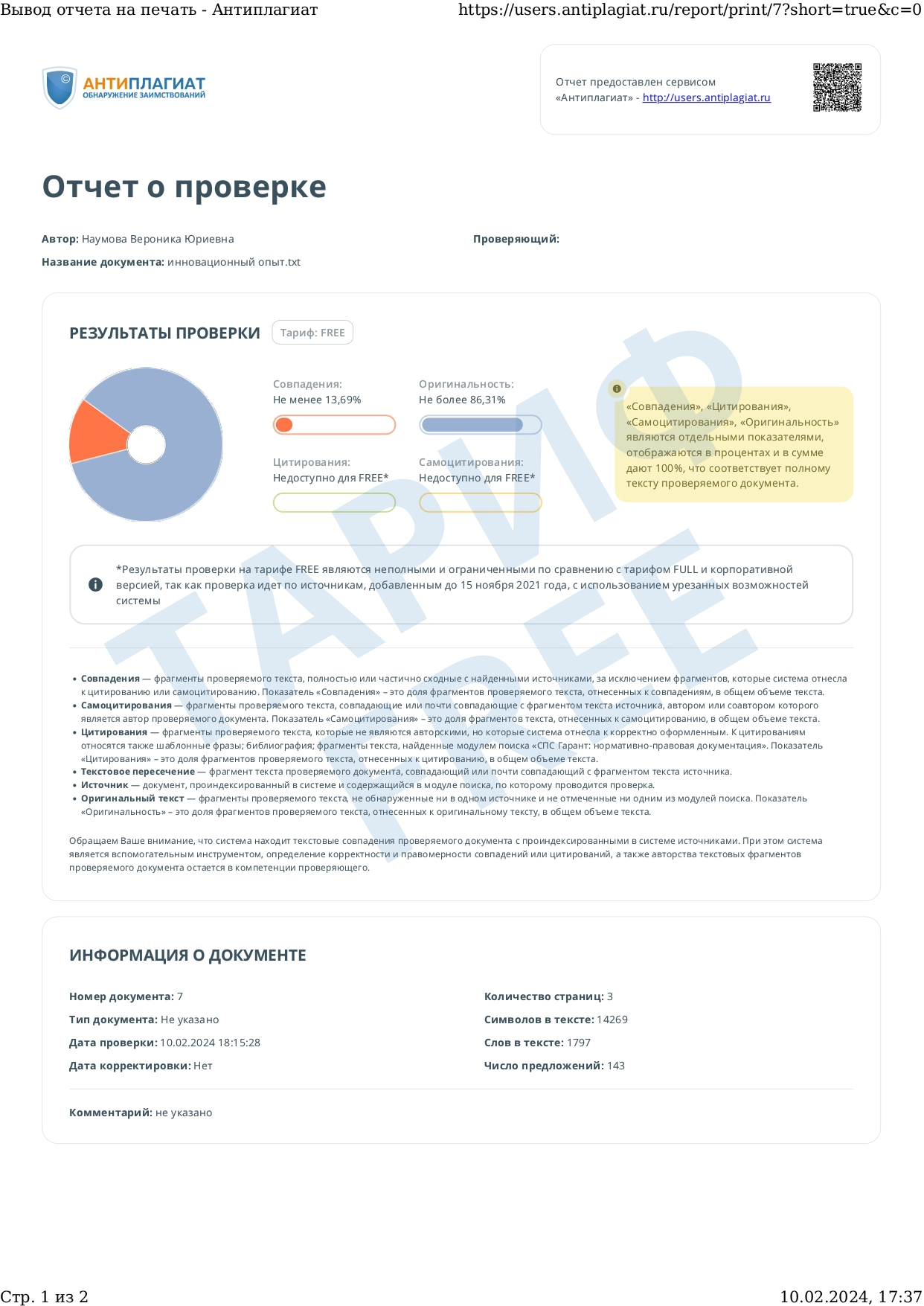 